Постановлениес. Курмач-Байголот  16.09. 2021 г.									№ 25Об утверждении Положения об организации деятельности старост сельских населенных пунктов в области защиты населения и территорий от чрезвычайных ситуаций и пожаров на территории МО «Курмач - Байгольское  сельское поселение»  	В соответствии с Федеральным законом от 06.10.2003 N 131-ФЗ "Об общих принципах организации местного самоуправления в Российской Федерации", Законом Республики Алтай от 25.11.2016  N 76-РЗ "О сельских старостах в Республике Алтай", руководствуясь Уставом МО «Курмач - Байгольское  сельское поселение» Турочакского района Республики Алтай,ПОСТАНОВЛЯЮ:Утвердить прилагаемое Положение об организации деятельности старост сельских населенных пунктов в области защиты населения и территорий от чрезвычайных ситуаций и пожаров на территории МО «Курмач - Байгольское  сельское поселение»  Опубликовать  настоящее Постановление на официальном сайте Сельской администрации Курмач - Байгольское  сельского поселения Турочакского района Республики Алтай в сети «Интернет».Контроль  за исполнением настоящего постановления оставляю за собой.Глава Курмач - Байгольского сельского поселения                                                                 Вибе О.М.Приложениек постановлению главы Курмач - Байгольского сельского поселения Турочакского района Республики Алтай от 16 сентября  2021 года № 25Положениеоб организации деятельности старост сельских населенных пунктов в области защиты населения и территорий от чрезвычайных ситуаций и пожаров на территории МО «Курмач - Байгольское  сельское поселение»  1. Общие положенияПравовую основу организации деятельности старосты сельского населенного пункта муниципального образования (далее по те кечу - наименование) сельского поселения составляют: Конституций Российской Федерации, Федеральный закон от 06 октября 2003 года № 131-ФЭ «Об общих принципах организации местного самоуправления в Российской Федерации», закон субъекта Российской Федерации о содействии развитию на части территорий муниципальных образований иных форм местного самоуправления, Устав муниципального образования «Курмач - Байгольское  сельское поселение», муниципальные правовые акты муниципального образования «Курмач - Байгольское  сельское поселение», 	муниципального района Турочакский район, Республики Алтай.Настоящее Положение о старосте сельских населенных пунктов  МО Курмач- Байгольское  сельское поселение разработано на основании Федерального закона от 6 октября 2003 года № 131-ФЗ «Об общих принципах организации местного самоуправления в Российской Федерации».Староста представляет интересы населения сельского населенного пункта либо нескольких населенных пунктов, входящих в состав одного поселения, не являющихся административными центрами поселений, либо части территории населенного пункта при взаимодействии с органами местного самоуправления муниципального образования, на территории которого расположен населенный пункт (населенные пункты).1.4 Староста — лицо, не замещающее государственную должность, должность государственной гражданской службы, муниципальную должность или должность муниципальной службы.Территория, на которую распространяется деятельность старосты, устанавливает настоящее Положение в пределах границ населенного пункта с учетом присоединения к ним, если в этом возникает необходимость, отдаленных и малочисленных населенных пунктов, в которых отсутствуют представители органов местного самоуправления и расположенных на территории поселения (по предложению главы администрации). Староста осуществляет деятельность на вверенных территориях поселения.Цели, задачи, полномочия старосты сельского поселения.Основная цель деятельностей старосты: предупреждение или минимизация последствий чрезвычайных ситуаций путем доведения до ЕДДС (в случае невозможности доведения информации до ЕДДС - доведение информации до федерального казенного учреждения «Центр управления в кризисных ситуациях Главного управления МЧС России по субъекту РФ»), органов местного самоуправления, органов государственной власти, спасательной службы, граждан информации об угрозе возникновения или возникновении чрезвычайных ситуаций, а также принятие посильных мер по организации спасения людей, имущества до прибытия спасательных сил и средств. ;Задачи деятельности старосты.Основные задачи деятельности старосты:- оперативное информирование ЕДДС муниципального образования (в случае невозможности доведения информации до ЕДДС - довести информацию до федерального казенного учреждения «Центр управления в кризисных ситуациях Главного управления МЧС России по Республике Алтай»), органов местного самоуправления сельского поселения, граждан об угрозе возникновения или возникновения чрезвычайных ситуаций и принятие посильных мер по организации спасения людей, имущества до прибытия спасательных сил и средств;- представительство интересов жителей части территории поселения при решении вопросов местного значения в органах местного самоуправления;- оказание помощи органам местного самоуправления муниципального образования сельского поселения в решении вопросов местного значения.Основные направления деятельности старосты.Основные направления деятельности старосты определяют Устав поселения и настоящее Положение.Основным направлением деятельности старосты является оперативное информирование ЕДДС муниципального образования (в случае невозможности доведения информации до ЕДЦС — довести информацию до федерального казенного учреждения «Центр управления в кризисных ситуациях Главного управления МЧС России по субъекту РФ»), органов местного самоуправления, граждан об угрозе возникновения или возникновения чрезвычайных ситуаций и принятие посильных мер по организации спасения людей, имущества до прибытия сил и средств спасательных формирований и служб;Направлений деятельности старосты ориентированы на оказание содействия органам местного самоуправления в решении вопросов местного значения на территории поселения, осуществление организационно - профилактической деятельности в области защиты населения и территории поселения, обеспечения безопасности жизнедеятельности, содействие социально-экономическому и культурному развитию.Полномочия старосты.Для реализации основных направлений своей деятельности староста обладает полномочиями принимать участие:4.1.1 в сфере обеспечения первичных мер предупреждения чрезвычайных ситуаций в:- предупреждении органов местного самоуправления, государственных служб в области их компетенции об угрозе возникновения аварий, нештатных и/или чрезвычайных ситуаций, их последствиях (бытовых и/или лесных пожаров, наводнений, происшествий на водных объектах, автомобильных дорогах, транспортных инженерных сооружениях, снегозаносах на вверенной территории);- оказании помощи администрации сельского поселения в ведении профилактической роботы с населением по мерам соблюдения требований безопасности жизнедеятельности (сходы граждан, подворные обходы, размещение и распространение агитационных материалов в общественных местах, проведение целевых инструктажей, ведение журналов); размещении и доведении до населения наглядной информации (памяток, листовок, копий нормативных правовых актов);- информировании администрации поселения о состоянии водоемов, береговых полос, подъездов к водоисточникам, инженерных и транспортных сооружений, звуковой сигнализации для оповещения людей на случай аварий, нештатных и/или чрезвычайных ситуаций, стихийных бедствий;- выявлении фактов нарушений населением правил безопасности жизнедеятельности (сжигания мусора, растительности в неустановленных местах, размытии подъездных путей, их завалов и. др.), оценки масштабов их неблагоприятных и опасных последствий;- в возведении (обновлении) противопожарных минерализованных полос в районе населенных пунктов на возможных пожароопасных направлениях, оборудовании мест массового присутствия населения на водных объектах, ремонте подъездных путей, переправ и др.;содействии созданию добровольных (волонтерских) отрядов (групп, звеньев) в целях защиты населения от чрезвычайных ситуаций, обеспечения пожарной безопасности, безопасности на водных объектах, путях сообщений; организации их направления на обучение в области гражданской обороны в учебно-консультативных пунктах по ГОЧС;уточнении информации по основным объектам энергетики (ДЭС, трансформаторные подстанции, линии ЛЭП и т.д.), сетевой компании, обслуживающей населенный пункт, объектов ЖКХ на территории населенного пункта; :подготовке и отправке информацию в соответствующие органы государственной власти и органы местного самоуправления по выявленным фактам нарушений для принятия мер в соответствии с действующим законодательством;в сфере взаимодействия с органами местного самоуправления, государственными органами, предприятиями и организациями в;представлении интересов населения, проживающего на вверенной территории; "доведении до сведения населения информации об изменениях в законодательстве, муниципальных правовых актах;заседаниях совета депутатов при обсуждении вопросов, затрагивающих интересы населения, проживающего на вверенной территории;содействии реализации муниципальных правовых актов совета депутатов, главы муниципального образования, администрации сельского поселения, направленных на улучшение условий жизни населения;обеспечении исполнения решений, принятых на собраниях (конференциях) граждан, в пределах своих полномочий;формировании письменных и устных запросов, заявлений и документов в органы местного самоуправления, руководителям предприятий, организаций, учреждений, от которых зависит решение вопросов, затрагивающих интересы граждан, проживающих на вверенной территории;взаимодействии с депутатом совета депутатов муниципального образования сельского поселения, депутатом Законодательного собрания субъекта Российской Федерации соответствующего избирательного округа, администрацией;информировании администрации сельского поселения о фактах самовольного захвата земельных участков, самовольного строительства, иных нарушениях в сфере землепользования и застройки;информировании администрации о текущей ситуации на вверенной территории; 4.2.10. выполнении отдельных поручений органов местного самоуправления муниципального образования сельского поселения;	4.3. в сфере благоустройства в:	4.3.1.	контролировании исполнения гражданами и организациями (вынесение устных предупреждений, вручении письменных предупреждений должностных лиц администрации) Правил благоустройства на территории сельского поселения;	4.3.2.	привлечении на добровольных началах населения в работы по благоустройству, уборке и озеленению вверенной территории, ремонту общественных колодцев, очистке территории населенного пункта, садоводческих, огороднических и дачных некоммерческих объединений граждан от сухой и травянистой растительности, кустарников, мусора, свалок и горючих/негорючих отходов;4.3.3.	контролировании содержания мест общего пользования, малых архитектурных форм, придомовых территорий (окос сухой травы, несанкционированные свалки мусора);4.3.4.	содействии администрации в содержании в надлежащем состоянии мест воинских захоронений, памятных (мемориальных) досок, памятников на территории населенного пункта.4.4.	в сфере предоставлении бытовых и жилищно-коммунальных услуг: информировании администрации о:4.4.1.	качестве предоставляемых населению услуг по электро-, тепло-, газо- и водоснабжению, водоотведению, уличному освещению, торговле, транспорту, общественному питанию и бытовому обслуживанию;4.4.2,	состоянии автомобильных дорог, мостов, транспортных и инженерных сооружений на вверенной территории;4.4.3 .качестве услуг по ремонту и содержанию многоквартирных домов;4.4.4.	содействии	в организации сбора и вывоза твердых бытовых отходов,- иного мусора в установленные места;4.4.5 результатах осмотров состояния электрических сетей, • трансформаторных подстанций населенных пунктов, выявлении самовольного, подключения к сетям общего пользования;4.5.	в сфере организации и проведения общественных мероприятий в:4.5.1.оказании содействия в проведении массово-политических, праздничных мероприятий, собраний (конференций) граждан, встреч депутатов с избирателями.	4.6.	в сфере оказания мер социальной поддержки в:4.6.1, подготовке и передаче информации в органы социальной защиты о гражданах, нуждающихся в оказании помощи социальных работников;4.6.2,	содействии престарелым одиноким гражданам и инвалидам в сборе необходимой информации (справок);4.6.3.	содействии в оказании адресной помощи семьям и гражданам, попавшим в сложную жизненную ситуацию.4.7.	в сфере охраны общественного порядка и соблюдения законодательства в содействии сотрудникам отдела внутренних дел в:4.7.1. обеспечении общественного порядка, применении мер общественного воздействия к лицам, склонным к правонарушениям, родителям, ненадлежащим образом исполняющим обязанности по воспитанию и обучению детей;4.7.2.соблюдении гражданами, временно (сезонно) проживающим постоянно или находящимся на территории вверенного населенного пункта, требований общественного и санитарного порядка, приведения в надлежащий вид жилых домов, гаражей и других хозяйственных построек, усадебных участков и прилегающих к ним территорий.4.8. в сфере обеспечения первичных мер при развитии аварий, нештатных и/или чрезвычайных ситуаций, ликвидации их последствий:4.8.1.организации взаимодействия с прибывшими аварийно- спасательными формированиями;4.8.2.указании населению маршрутов эвакуации в пункты временного размещения (безопасные районы);4.8.3.принятии посильные меры по спасению людей, имущества и ликвидации последствий чрезвычайных ситуаций, стихийных бедствий до прибытия основных сил и средств;4.8.4.информировании главы администрации сельского поселения о фактах отключения электричества, водоснабжения, заносов снегом автодорог, других чрезвычайных ситуаций и их последствий незамедлительно.4.9.в сфере реализации избирательных прав;4.9.1.содействии администрации в организации и проведении референдумов, выборов;4.9.2.оказании помощи кандидатам в депутаты и их представителям в организации встреч с избирателями.5.Обязанности старосты.При осуществлении своих полномочий староста обязан участвовать в:5.1.содействии органам местного самоуправления поселения, администрации- поселения муниципального района в решении вопросов местного значения на вверенных территориях;5.2.осуществлении непрерывного сбора информации об обстановке с последующим ее представлением установленным порядком в ЕДДС и Администрацию муниципального образования, а также с федеральным казенным учреждением «Центр управления в кризисных ситуациях Главного управления МЧС России по субъекту РФ» в случае невозможности доведения информации до ЕДДС»; ‘5.3.незамедлительном информировании ЕДДС (в случае невозможности доведения информации до ЕДДС - доведение информации до федерального казенного учреждения «Центр управления в кризисных ситуациях Главного управления МЧС России по субъекту РФ»), органов местного самоуправления, служб спасения и коммунальных служб, об угрозе возникновения или возникновении чрезвычайных ситуаций;5.4. оповещении населения о надвигающейся опасности с использованием средств кассовой информации, средств звуковой и световой сигнализации, подвижных средств оповещения, подворового обхода;5.5.доведении до сведения жителей порядка действия населения на случай возникновения пожаров, наводнений, других чрезвычайных ситуаций, последствий стихийных бедствий;5.6.поддержании в состоянии постоянной готовности полного перечня контактных телефонов (главы администрации, ДПД, ЕДДС, газовой службы и др.);5.7.в постоянном уточнении информации о состоянии территории населенного пункта, количестве и расположения жилых и нежилых домовладений, других объектов на его территории;5.8.отслеживании демографической обстановки на территории населенного пункта, численности проживающих граждан в населенном пункте, каждом домовладении, миграционных показателей (вновь прибывших и убывших граждан, о чем немедленно информировать главу сельского поселения, участкового полиции).Полномочия администрации поселения.координирует деятельность старост, знакомит их с соответствующими актами органов государственной власти и органов местного самоуправления, обобщает и распространяет положительный опыт их деятельности, проводит совещания и семинары, организует учебу.обеспечивает изготовление по единому образцу бланка удостоверения старосты населенного пункта. Бланк удостоверения старосты утверждается распоряжением главы поселения.установленным порядком обязывает руководителей отделов и управлений, предприятий, учреждений, организаций не позднее, чем в 10- дневный срок рассмотреть предложения и запросы старосты и сообщить о результатах.Порядок проведения собрании граждан об отчете старосты.Староста информирует о своей деятельности население вверенной' территории и администрацию сельского поселения;не реже одного раза в год староста проводит отчет о своей деятельности на собрании жителей вверенной территории.Полномочия органов местного самоуправления при взаимодействии со старостами.Основные полномочия органов местного самоуправления при взаимодействии со старостой:предоставление права участия в заседаниях совета депутатов поселения, администрации поселения при обсуждении вопросов, затрагивающих интересы жителей вверенных территорий; оказание помощи в проведении собраний, предоставление помещения для их проведения;установление сферы совместной компетенции, перечня и порядка обсуждения вопросов, решения по которым не могут быть приняты без согласия собрания граждан;оказание организационной, методической, информационной помощи старосте;оказание содействия в пределах компетенции выполнению решений собрания граждан;учет мнения населения, сформированное по результатам обсуждения на собрании или при опросе граждан.8.2.  Взаимодействие со старостами от имени органов местного самоуправления осуществляет администрация поселения в соответствии с Постановлением Главы поселения.АДМИНИСТРАЦИЯМУНИЦИПАЛЬНОГО ОБРАЗОВАНИЯ«КУРМАЧ-БАЙГОЛЬСКОЕСЕЛЬСКОЕ ПОСЕЛЕНИЕ»с.Курмач-БайголТУРОЧАКСКИЙ РАЙОНРЕСПУБЛИКА АЛТАЙ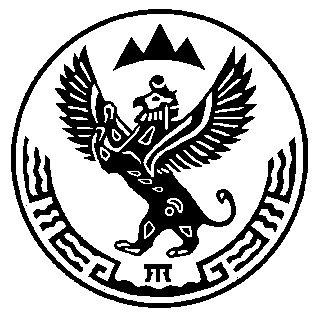 КУРМАЧ-БАЙГОЛДОГЫ JУРТЫҤМУНИЦИПАЛ ТÖЗÖЛМÖНИҤАДМИНИСТРАЦИЯЗЫКУРМАЧ-БАЙГОЛ JУРТ  ТУРОЧАК  АЙМАКАЛТАЙ РЕСПУБЛИКА